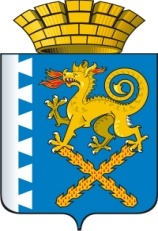 ГЛАВА НОВОЛЯЛИНСКОГО ГОРОДСКОГО ОКРУГАП О С Т А Н О В Л Е Н И Еот  14.09.2017г.     № 834г. Новая ЛяляОб утверждении административного регламента исполнения муниципальной функции по осуществлению муниципального лесного контроля на территории Новолялинского городского округаВ соответствии с Федеральными законами от 06.10.2003 № 131-ФЗ «Об общих принципах организации местного самоуправления в Российской Федерации», от 26.12.2008  № 294-ФЗ «О защите прав юридических лиц и индивидуальных предпринимателей при осуществлении государственного контроля (надзора) и муниципального контроля», Постановлением Правительства Свердловской области от 28.06.2012 № 703-ПП «Об утверждении Порядка разработки и принятия административных регламентов осуществления муниципального контроля на территории Свердловской области», Уставом Новолялинского городского округа,  ПОСТАНОВЛЯЮ:1. Утвердить Административный регламент исполнения муниципальной функции по осуществлению муниципального лесного контроля на территории Новолялинского городского округа (прилагается).2. Опубликовать настоящее постановление в газете «Муниципальный вестник Новолялинского городского округа», на официальном сайте администрации Новолялинского городского округа в сети «Интернет» (www. http://nlyalyago.ru.3. Контроль исполнения настоящего постановления возложить на заместителя главы администрации Новолялинского городского округа по вопросам ЖКХ, транспорта, строительства и связи К.К. Лесникова.Глава  Новолялинского городского округа                                        				 С.А. БондаренкоПриложение к постановлению главы Новолялинского городского округа 					«Об утверждении административного регламента исполнения 			      муниципальной  функции по осуществлению муниципального лесного контроля на территории Новолялинского городского округа»от 14.09.2017 г. № 834АДМИНИСТРАТИВНЫЙ РЕГЛАМЕНТПРОВЕДЕНИЯ ПРОВЕРОК ПРИ ОСУЩЕСТВЛЕНИИ МУНИЦИПАЛЬНОГО ЛЕСНОГО КОНТРОЛЯ НА ТЕРРИТОРИИ НОВОЛЯЛИНСКОГО ГОРОДСКОГО ОКРУГАРаздел I. ОБЩИЕ ПОЛОЖЕНИЯПодраздел 1. НАИМЕНОВАНИЕ ВИДА МУНИЦИПАЛЬНОГО КОНТРОЛЯ1. Административный регламент исполнения муниципальной функции по осуществлению муниципального лесного контроля на территории Новолялинского городского округа (далее - Административный регламент) разработан в целях повышения качества проведения проверок соблюдения юридическими лицами, индивидуальными предпринимателями требований, установленных муниципальными правовыми актами Новолялинского городского округа в сфере лесных отношений, а также требований, установленных федеральным законодательством и (или) законодательством Свердловской области в сфере лесных отношений, требований по использованию, охране, защите, воспроизводству лесов, определяет сроки и последовательность административных процедур в ходе проведения указанных проверок.Подраздел 2. НАИМЕНОВАНИЕ ОРГАНА МУНИЦИПАЛЬНОГО КОНТРОЛЯ2. Органом местного самоуправления Новолялинского городского округа, уполномоченным на осуществление муниципального контроля, предусмотренного настоящим Административным регламентом (далее - муниципальный контроль),  является отдел ЖКХ, транспорта, строительства, связи и природопользования администрации Новолялинского городского округа (далее - Администрация).Руководство и координацию деятельности органа муниципального контроля осуществляет заместитель главы администрации Новолялинского городского округа, в компетенцию которого входит решение вопросов жилищно-коммунального хозяйства.Перечень должностных лиц, обладающих полномочиями исполнять функцию муниципального контроля, утверждается распоряжением Администрации.В случаях и в порядке, определенных законодательством Российской Федерации, к проведению мероприятий по осуществлению муниципального контроля привлекаются эксперты (экспертные организации).Подраздел 3. ПЕРЕЧЕНЬ НОРМАТИВНЫХ ПРАВОВЫХ АКТОВ, МУНИЦИПАЛЬНЫХ ПРАВОВЫХ АКТОВ, РЕГУЛИРУЮЩИХ ОСУЩЕСТВЛЕНИЕ МУНИЦИПАЛЬНОГО КОНТРОЛЯ.3. Муниципальный контроль осуществляется в соответствии со следующими нормативными правовыми актами, муниципальными правовыми актами:1) Конституция Российской Федерации ("Российская газета", 1993, 25 декабря, № 237);2) Лесной кодекс Российской Федерации ("Собрание законодательства Российской Федерации", 2006, 11 декабря, № 50);3) Федеральный закон от 06 октября 2003 года № 131-ФЗ "Об общих принципах организации местного самоуправления в Российской Федерации" ("Собрание законодательства Российской Федерации", 2003, 06 октября, № 40);4) Федеральный закон от 02 мая 2006 года № 59-ФЗ "О порядке рассмотрения обращений граждан Российской Федерации" ("Российская газета", 2006 год, 05 мая, № 95);5) Федеральный закон от 26 декабря 2008 года № 294-ФЗ "О защите прав юридических лиц и индивидуальных предпринимателей при осуществлении государственного контроля (надзора) и муниципального контроля" ("Российская газета", 2008, 30 декабря, № 266);6) Постановление Правительства Российской Федерации от 05.04.2010 № 215 "Об утверждении Правил подготовки докладов об осуществлении государственного контроля (надзора), муниципального контроля в соответствующих сферах деятельности и об эффективности такого контроля (надзора)" ("Российская газета", 2010, 14 апреля, № 78);7) Постановление Правительства Российской Федерации от 30.06.2010 № 489 "Об утверждении Правил подготовки органами государственного контроля (надзора) и органами муниципального контроля ежегодных планов проведения плановых проверок юридических лиц и индивидуальных предпринимателей" ("Собрание законодательства Российской Федерации", 2010, 12 июля, № 28);8)  Приказ Министерства экономического развития Российской Федерации от 30.04.2009  № 141 "О реализации положений Федерального закона "О защите прав юридических лиц и индивидуальных предпринимателей при осуществлении государственного контроля (надзора) и муниципального контроля" ("Российская газета", 2009, 14 мая, № 85);9)  Постановление Правительства Свердловской области от 28.06.2012 N 703-ПП "Об утверждении Порядка разработки и принятия административных регламентов осуществления муниципального контроля на территории Свердловской области" ("Собрание законодательства Свердловской области", 2012, 09 октября № 6-11 (2012));10)  Устав Новолялинского городского округа («Обозрение», № 2, 09.07.2005, «Обозрение», № 3, 16.07.2005, «Обозрение», № 4, 23.07.2005,«Обозрение», № 5, 30.07.2005, «Обозрение», № 6, 06.08.2005);11)  Иные нормативные акты Российской Федерации, Свердловской области, Новолялинского городского округа в сфере лесных отношений.Подраздел 4. ПРЕДМЕТ МУНИЦИПАЛЬНОГО КОНТРОЛЯ4. Предметом муниципального контроля является проверка соблюдения юридическими лицами, индивидуальными предпринимателями (далее - лесопользователи) требований, установленных муниципальными правовыми актами городского округа в сфере лесных отношений, включая производственные объекты, используемые лесопользователями при осуществлении своей деятельности, а также требований, установленных федеральным законодательством и (или) законодательством Свердловской области в сфере лесных отношений, требований по использованию, охране, защите, воспроизводству лесов (далее - требования, установленные муниципальными правовыми актами, и обязательные требования).Муниципальный контроль осуществляется в отношении лесных участков, расположенных на территории Новолялинского городского округа и находящихся в собственности Новолялинского городского округа.5. Муниципальный контроль осуществляется во взаимодействии с заинтересованными территориальными органами государственной власти Российской Федерации и Свердловской области, осуществляющими деятельность на территории Новолялинского городского округа в соответствии с их компетенцией. Порядок взаимодействия между указанными органами определяется соглашениями, административными регламентами взаимодействия.Подраздел 5. ПРАВА И ОБЯЗАННОСТИ ДОЛЖНОСТНЫХ ЛИЦОРГАНА МУНИЦИПАЛЬНОГО КОНТРОЛЯ6. При осуществлении муниципального контроля должностные лица органа муниципального контроля имеют право:1) пресекать и предотвращать нарушения лесного законодательства и требований, установленных муниципальными правовыми актами, и обязательных требований;2) осуществлять проверки соблюдения лесного законодательства лесопользователями в соответствии с Федеральным законом "О защите прав юридических лиц и индивидуальных предпринимателей при осуществлении государственного контроля (надзора) и муниципального контроля" и настоящим Административным регламентом;3) беспрепятственно по предъявлении служебного удостоверения и копии документа о проведении проверки посещать места осуществления торговой деятельности и проводить обследования используемых зданий, помещений, сооружений, технических средств и оборудования, а также проводить необходимые исследования, испытания, экспертизы, расследования и другие мероприятия по контролю;4) запрашивать и получать на основании мотивированных письменных запросов от юридических лиц и индивидуальных предпринимателей информацию и документы, необходимые для проведения проверки;5) составлять по результатам проверок соблюдения лесного законодательства акты и предоставлять их для ознакомления лесопользователям, осуществляющим использование лесных участков;6) выдавать обязательные для исполнения предписания об устранении выявленных в результате проверок соблюдения лесного законодательства нарушений (с указанием сроков их устранения), а также предписания о проведении иных мероприятий, предусмотренных федеральными законами, и осуществлять контроль за исполнением указанных предписаний в установленные сроки;7) уведомлять в письменной форме лесопользователей, осуществляющих использование, охрану, защиту, воспроизводство лесов и лесоразведение, о результатах проверок соблюдения лесного законодательства и о выявленных нарушениях;8) предъявлять лесопользователям требования об устранении выявленных в результате проверок нарушений;9) обращаться в правоохранительные, контролирующие государственные органы за оказанием содействия в предотвращении или пресечении действий, препятствующих осуществлению контроля, а также для установления личности граждан, виновных в нарушении лесного законодательства;10) получать объяснения с граждан и должностных лиц при выявлении признаков нарушений лесного законодательства;11) вносить предложения в соответствующие инстанции: - о приостановлении изыскательских, геодезических и иных работ, осуществляемых с нарушениями лесного законодательства; - о полном или частичном изъятии лесных участков в случаях использования их не по назначению;12) осуществлять иные права, предусмотренные федеральными законами.7. Должностные лица органа муниципального контроля при проведении проверки обязаны:1) своевременно и в полной мере исполнять предоставленные в соответствии с законодательством Российской Федерации полномочия по предупреждению, выявлению и пресечению нарушений обязательных требований и требований, установленных муниципальными правовыми актами;2) соблюдать законодательство Российской Федерации, права и законные интересы лесопользователей, проверка которых проводится;3) проводить проверку на основании распоряжения или приказа руководителя, заместителя руководителя органа муниципального контроля о ее проведении в соответствии с ее назначением;4) проводить проверку только во время исполнения служебных обязанностей, выездную проверку только при предъявлении служебных удостоверений, копии распоряжения или приказа руководителя, заместителя руководителя органа муниципального контроля и в случае, предусмотренном частью 5 статьи 10 Федерального закона "О защите прав юридических лиц и индивидуальных предпринимателей при осуществлении государственного контроля (надзора) и муниципального контроля", копии документа о согласовании проведения проверки;5) не препятствовать руководителю, иному должностному лицу или уполномоченному представителю лесопользователя, его уполномоченному представителю присутствовать при проведении проверки и давать разъяснения по вопросам, относящимся к предмету проверки;6) предоставлять руководителю, иному должностному лицу или уполномоченному представителю лесопользователя, его уполномоченному представителю, присутствующим при проведении проверки, информацию и документы, относящиеся к предмету проверки;7) знакомить руководителя, иного должностного лица или уполномоченного представителя лесопользователя, его уполномоченного представителя с результатами проверки;8) знакомить руководителя, иное должностное лицо или уполномоченного представителя лесопользователя, его уполномоченного представителя с документами и (или) информацией, полученными в рамках межведомственного информационного взаимодействия;9) учитывать при определении мер, принимаемых по фактам выявленных нарушений, соответствие указанных мер тяжести нарушений, их потенциальной опасности для жизни, здоровья людей, для животных, растений, окружающей среды, объектов культурного наследия (памятников истории и культуры) народов Российской Федерации, безопасности государства, для возникновения чрезвычайных ситуаций природного и техногенного характера, а также не допускать необоснованное ограничение прав и законных интересов граждан, в том числе юридических лиц и индивидуальных предпринимателей;10) доказывать обоснованность своих действий при их обжаловании лесопользователями в порядке, установленном законодательством Российской Федерации;11) соблюдать сроки проведения проверки, установленные Федеральным законом "О защите прав юридических лиц и индивидуальных предпринимателей при осуществлении государственного контроля (надзора) и муниципального контроля";12) не требовать от лесопользователя документы и иные сведения, представление которых не предусмотрено законодательством Российской Федерации;13)  перед началом проведения выездной проверки по просьбе руководителя, иного должностного лица или уполномоченного представителя лесопользователя, его уполномоченного представителя ознакомить их с положениями административного регламента (при его наличии), в соответствии с которым проводится проверка;14)  осуществлять запись о проведенной проверке в журнале учета проверок в случае его наличия у лесопользователя.8. В случае выявления при проведении проверки нарушений лесопользователем обязательных требований или требований, установленных муниципальными правовыми актами, должностные лица органа муниципального контроля, проводившие проверку, в пределах полномочий, предусмотренных законодательством Российской Федерации, обязаны:1) выдать предписание лесопользователю об устранении выявленных нарушений с указанием сроков их устранения и (или) о проведении мероприятий по предотвращению причинения вреда жизни, здоровью людей, вреда животным, растениям, окружающей среде, объектам культурного наследия (памятникам истории и культуры) народов Российской Федерации, безопасности государства, имуществу физических и юридических лиц, государственному или муниципальному имуществу, предупреждению возникновения чрезвычайных ситуаций природного и техногенного характера, а также других мероприятий, предусмотренных федеральными законами;2) принять меры по контролю за устранением выявленных нарушений, их предупреждению, предотвращению возможного причинения вреда жизни, здоровью граждан, вреда животным, растениям, окружающей среде, объектам культурного наследия (памятникам истории и культуры) народов Российской Федерации, обеспечению безопасности государства, предупреждению возникновения чрезвычайных ситуаций природного и техногенного характера, а также меры по привлечению лиц, допустивших выявленные нарушения, к ответственности.9. В случае если при проведении проверки установлено, что деятельность лесопользователей, эксплуатация ими зданий, строений, сооружений, помещений, оборудования, подобных объектов, транспортных средств, производимые и реализуемые ими товары (выполняемые работы, предоставляемые услуги) представляют непосредственную угрозу причинения вреда жизни, здоровью граждан, вреда животным, растениям, окружающей среде, объектам культурного наследия (памятникам истории и культуры) народов Российской Федерации, безопасности государства, возникновения чрезвычайных ситуаций природного и техногенного характера или такой вред причинен, орган муниципального контроля обязан незамедлительно принять меры по недопущению причинения вреда или прекращению его причинения вплоть до временного запрета деятельности лесопользователей в порядке, установленном Кодексом Российской Федерации об административных правонарушениях, отзыва продукции, представляющей опасность для жизни, здоровья граждан и для окружающей среды, из оборота и довести до сведения граждан, а также других юридических лиц, индивидуальных предпринимателей любым доступным способом информацию о наличии угрозы причинения вреда и способах его предотвращения.10. При проведении проверки должностные лица органа муниципального контроля не вправе:1) проверять выполнение обязательных требований и требований, установленных муниципальными правовыми актами, если такие требования не относятся к полномочиям органа муниципального контроля, от имени которых действуют эти должностные лица;1.1) проверять выполнение требований, установленных нормативными правовыми актами органов исполнительной власти СССР и РСФСР и не соответствующих законодательству Российской Федерации;1.2) проверять выполнение обязательных требований и требований, установленных муниципальными правовыми актами, не опубликованными в установленном законодательством Российской Федерации порядке;2) осуществлять плановую или внеплановую выездную проверку в случае отсутствия при ее проведении руководителя, иного должностного лица или уполномоченного представителя лесопользователя, его уполномоченного представителя, за исключением случая проведения такой проверки по основанию, предусмотренному подпунктом "б" пункта 2 части 2 статьи 10 Федерального закона "О защите прав юридических лиц и индивидуальных предпринимателей при осуществлении государственного контроля (надзора) и муниципального контроля";3) требовать представления документов, информации, образцов продукции, проб обследования объектов окружающей среды и объектов производственной среды, если они не являются объектами проверки или не относятся к предмету проверки, а также изымать оригиналы таких документов;4) отбирать образцы продукции, пробы обследования объектов окружающей среды и объектов производственной среды для проведения их исследований, испытаний, измерений без оформления протоколов об отборе указанных образцов, проб по установленной форме и в количестве, превышающем нормы, установленные национальными стандартами, правилами отбора образцов, проб и методами их исследований, испытаний, измерений, техническими регламентами или действующими до дня их вступления в силу иными нормативными техническими документами и правилами и методами исследований, испытаний, измерений;5) распространять информацию, полученную в результате проведения проверки и составляющую государственную, коммерческую, служебную, иную охраняемую законом тайну, за исключением случаев, предусмотренных законодательством Российской Федерации;6) превышать установленные сроки проведения проверки;7) осуществлять выдачу лесопользователям предписаний или предложений о проведении за их счет мероприятий по контролю;8) требовать от лесопользователей представления документов и (или) информации, включая разрешительные документы, имеющиеся в распоряжении иных государственных органов, органов местного самоуправления либо подведомственных государственным органам или органам местного самоуправления организаций, включенные в определенный Правительством Российской Федерации перечень;9) требовать от лесопользователей представления информации, которая была представлена ранее в соответствии с требованиями законодательства Российской Федерации и (или) находится в государственных или муниципальных информационных системах, реестрах и регистрах.11. Органы муниципального контроля при организации и проведении проверок запрашивают и получают на безвозмездной основе, в том числе в электронной форме, документы и (или) информацию, включенные в определенный Правительством Российской Федерации перечень, от иных государственных органов, органов местного самоуправления либо подведомственных государственным органам или органам местного самоуправления организаций, в распоряжении которых находятся эти документы и (или) информация, в рамках межведомственного информационного взаимодействия.Подраздел 6. ПРАВА И ОБЯЗАННОСТИ ЮРИДИЧЕСКИХ ЛИЦ,ИНДИВИДУАЛЬНЫХ ПРЕДПРИНИМАТЕЛЕЙ, ГРАЖДАН В ОТНОШЕНИИКОТОРЫХ ОСУЩЕСТВЛЯЕТСЯ МУНИЦИПАЛЬНЫЙ КОНТРОЛЬ12. Лесопользователь, руководитель, иное должностное лицо или уполномоченный представитель лесопользователя при проведении проверки имеют право:1) непосредственно присутствовать при проведении проверки, давать объяснения по вопросам, относящимся к предмету проверки;2) получать от органа муниципального контроля, его должностных лиц информацию, которая относится к предмету проверки и предоставление которой предусмотрено Федеральным законом "О защите прав юридических лиц и индивидуальных предпринимателей при осуществлении государственного контроля (надзора) и муниципального контроля";3) знакомиться с результатами проверки и указывать в акте проверки о своем ознакомлении с результатами проверки, согласии или несогласии с ними, а также с отдельными действиями должностных лиц органа муниципального контроля;4) знакомиться с документами и (или) информацией, полученными органами муниципального контроля в рамках межведомственного информационного взаимодействия от иных государственных органов, органов местного самоуправления либо подведомственных государственным органам или органам местного самоуправления организаций, в распоряжении которых находятся эти документы и (или) информация;5) представлять документы и (или) информацию, запрашиваемые в рамках межведомственного информационного взаимодействия, в орган муниципального контроля по собственной инициативе;6) обжаловать действия (бездействие) должностных лиц органа муниципального контроля, повлекшие за собой нарушение прав лесопользователя при проведении проверки, в административном и (или) судебном порядке в соответствии с законодательством Российской Федерации;7) привлекать Уполномоченного при Президенте Российской Федерации по защите прав предпринимателей либо уполномоченного по защите прав предпринимателей в субъекте Российской Федерации к участию в проверке.13. При проведении проверок лесопользователи, являющиеся юридическими лицами, обязаны обеспечить присутствие руководителей, иных должностных лиц или уполномоченных представителей юридических лиц. Лесопользователи, являющиеся индивидуальными предпринимателями, обязаны присутствовать или обеспечить присутствие уполномоченных представителей, ответственных за организацию и проведение мероприятий по выполнению обязательных требований и требований, установленных муниципальными правовыми актами.14. Лесопользователи вправе вести журнал учета проверок по типовой форме, установленной федеральным органом исполнительной власти, уполномоченным Правительством Российской Федерации.В журнале учета проверок должностными лицами органа муниципального контроля осуществляется запись о проведенной проверке, содержащая сведения о наименовании органа муниципального контроля, датах начала и окончания проведения проверки, времени ее проведения, правовых основаниях, целях, задачах и предмете проверки, выявленных нарушениях и выданных предписаниях, а также указываются фамилии, имена, отчества и должности должностного лица или должностных лиц, проводящих проверку, его или их подписи.Журнал учета проверок должен быть прошит, пронумерован и удостоверен печатью лесопользователя (при наличии печати).При отсутствии журнала учета проверок в акте проверки делается соответствующая запись.15. Лесопользователи, проверка которых проводилась, в случае несогласия с фактами, выводами, предложениями, изложенными в акте проверки, либо с выданным предписанием об устранении выявленных нарушений в течение пятнадцати дней с даты получения акта проверки вправе представить в орган муниципального контроля в письменной форме возражения в отношении акта проверки и (или) выданного предписания об устранении выявленных нарушений в целом или его отдельных положений. При этом лесопользователи вправе приложить к таким возражениям документы, подтверждающие обоснованность таких возражений, или их заверенные копии либо в согласованный срок передать их в орган государственного контроля (надзора), орган муниципального контроля. Указанные документы могут быть направлены в форме электронных документов (пакета электронных документов), подписанных усиленной квалифицированной электронной подписью проверяемого лица.16. Лесопользователи, их руководители, иные должностные лица или их уполномоченные представители, допустившие нарушение Федерального закона "О защите прав юридических лиц и индивидуальных предпринимателей при осуществлении государственного контроля (надзора) и муниципального контроля", необоснованно препятствующие проведению проверок, уклоняющиеся от проведения проверок и (или) не исполняющие в установленный срок предписания органа муниципального контроля об устранении выявленных нарушений обязательных требований или требований, установленных муниципальными правовыми актами, несут ответственность в соответствии с законодательством Российской Федерации.Подраздел 7. ИСЧЕРПЫВАЮЩИЙ ПЕРЕЧЕНЬ ДОКУМЕНТОВ,КОТОРЫЕ МОГУТ БЫТЬ ИСТРЕБОВАНЫ ОТ ЮРИДИЧЕСКИХ ЛИЦ,ИНДИВИДУАЛЬНЫХ ПРЕДПРИНИМАТЕЛЕЙ,В ОТНОШЕНИИ КОТОРЫХ ОСУЩЕСТВЛЯЕТСЯ МУНИЦИПАЛЬНЫЙ КОНТРОЛЬ17. При осуществлении муниципального контроля, предусмотренного настоящим Административным регламентом, от юридических лиц, индивидуальных предпринимателей, в отношении которых осуществляется муниципальный контроль, могут быть истребованы следующие виды документов:1) документ, удостоверяющий личность проверяемого лица, личность и полномочия представителя проверяемого лица (паспорт, доверенность);2) при проведении документальной проверки: необходимые для рассмотрения в ходе проведения документальной проверки документы, не имеющиеся в распоряжении Администрации;3) при проведении выездной проверки: необходимые документы, связанные с целями, задачами и предметом выездной проверки.18. Запрещается истребовать от юридических лиц, индивидуальных предпринимателей, в отношении которых осуществляется муниципальный контроль:1) предоставления документов и информации или осуществления действий, предоставление или осуществление которых не предусмотрено законодательством и муниципальными правовыми актами;2) предоставления документов и информации, которые находятся в распоряжении Администрации в соответствии с законодательством и муниципальными правовыми актами.Подраздел 7-1.  ИСЧЕРПЫВАЮЩИЙ ПЕРЕЧЕНЬ ДОКУМЕНТОВ И (ИЛИ) ИНФОРМАЦИИ, ЗАПРАШИВАЕМЫХ В РАМКАХ МЕЖВЕДОМСТВЕННОГО ИНФОРМАЦИОННОГО ВЗАИМОДЕЙСТВИЯ ОТ ИНЫХ ГОСУДАРСТВЕННЫХ ОРГАНОВ, ОРГАНОВ МЕСТНОГО САМОУПРАВЛЕНИЯ ЛИБО ПОДВЕДОМСТВЕННЫХ ГОСУДАРСТВЕННЫМ ОРГАНАМ ИЛИ ОРГАНАМ МЕСТНОГО САМОУПРАВЛЕНИЯ ОРГАНИЗАЦИЙ, В СООТВЕТСТВИИ С ОПРЕДЕЛЕННЫЙ ПРАВИТЕЛЬСТВОМ РОССИЙСКОЙ ФЕДЕРАЦИИ ПЕРЕЧНЕМ19. При осуществлении муниципального контроля, предусмотренного настоящим Административным регламентом, в рамках межведомственного информационного взаимодействия орган муниципального контроля запрашивает и получает на безвозмездной основе, в том числе в электронной форме следующие документы и (или) информацию, включенные в определенный Правительством Российской Федерации перечень от иных государственных органов, органов местного самоуправления либо подведомственных государственным органам или органам местного самоуправления организаций, в распоряжении которых находятся указанные документы и (или) информация:1) выписка из Единого государственного реестра недвижимости;2) сведения из Единого государственного реестра юридических лиц;3) сведения из Единого государственного реестра индивидуальных предпринимателей.Подраздел 8. РЕЗУЛЬТАТ ОСУЩЕСТВЛЕНИЯ МУНИЦИПАЛЬНОГО КОНТРОЛЯ20. Результатом проверки является акт проверки при осуществлении муниципального лесного контроля (далее - акт проверки), составляемый по форме, утвержденной Приказом Министерства экономического развития Российской Федерации от 30.04.2009 № 141(Приложение №3 к настоящему Административному регламенту). При этом акт проверки должен содержать сведения, предусмотренные частью 2 статьи 16 Федерального закона "О защите прав юридических лиц и индивидуальных предпринимателей при осуществлении государственного контроля (надзора) и муниципального контроля".21. В случае обнаружения при осуществлении муниципального контроля нарушений результатом проверки также является:1) выдача лесопользователю, в отношении которого осуществлялась проверка, обязательного для выполнения предписания об устранении нарушений, выявленных при осуществлении муниципального контроля (далее - предписание), с указанием сроков их устранения и (или) о проведении мероприятий, предусмотренных федеральными законами;2) принятие мер по контролю за устранением выявленных нарушений, их предупреждению, предотвращению возможного причинения вреда жизни, здоровью граждан, вреда животным, растениям, окружающей среде, обеспечению безопасности государства, предупреждению возникновения чрезвычайных ситуаций природного и техногенного характера, а также мер по привлечению лиц, допустивших выявленные нарушения, к ответственности;3) незамедлительное принятие мер по недопущению причинения вреда или прекращению его причинения и доведение до сведения граждан, а также других юридических лиц, индивидуальных предпринимателей любым доступным способом информации о наличии угрозы причинения вреда и способах его предотвращения в случае, если при проведении проверки установлено, что деятельность лесопользователей, осуществляемая при использовании, охране, защите и воспроизводстве лесов, представляет непосредственную угрозу причинения вреда жизни, здоровью граждан, вреда животным, растениям, окружающей среде, безопасности государства, возникновения чрезвычайных ситуаций природного и техногенного характера;4) направление информации о выявленных нарушениях в уполномоченные органы государственной власти Российской Федерации и (или) органы государственной власти Свердловской области для рассмотрения и принятия мер в целях устранения нарушений лесного законодательства в пределах компетенции указанных органов.Раздел II. ПОРЯДОК ИСПОЛНЕНИЯ МУНИЦИПАЛЬНОЙ ФУНКЦИИ22. Порядок информирования об исполнении муниципальной функции.Ежегодный план проведения плановых проверок в отношении юридических лиц и индивидуальных предпринимателей утверждается по форме и в порядке, которые установлены Правилами подготовки органами государственного контроля и органами муниципального контроля ежегодных планов проведения плановых проверок юридических лиц и индивидуальных предпринимателей, утвержденными Постановлением Правительства Российской Федерации от 30 июня 2010 года № 489.Ежегодный план доводится до сведения заинтересованных лиц посредством его размещения на официальном сайте администрации Новолялинского городского округа в сети Интернет. Планы также могут быть опубликованы в печатном средстве массовой информации Новолялинского городского округа, предназначенном для официального опубликования муниципальных правовых актов.23. Информация о месте нахождения и графике работы отдела, в компетенцию которого входит осуществление муниципального лесного контроля на территории Новолялинского городского округа:Место нахождения: г. Новая Ляля, ул. Ленина, 27.Место нахождения специалиста: г. Новая Ляля, ул. Ленина, 27, кабинет № 6.Почтовый адрес: 624400, г. Новая Ляля, ул. Ленина, 27.Электронный адрес: ngo@gov66.ruАдрес официального интернет сайта администрации Новолялинского городского округа: http://www.nlyalyago.ru/.График работы специалиста:понедельник - четверг - 8.00 - 12.00; 13.00 - 17.15;пятница - 8.00 - 12.00; 13.00 - 16.00;суббота, воскресенье - выходной день.Справочные телефоны отдела: (34388) 2-12-67.Информацию о процедуре исполнения муниципальной функции можно получить по указанным контактным телефонам  и на официальном сайте администрации Новолялинского городского округа.Консультации предоставляются специалистами отдела, в компетенцию которого входит осуществление муниципального лесного контроля на территории Новолялинского городского округа:- при личном обращении;- по письменному обращению;- по средствам телефонной связи;- по электронной почте.Консультации предоставляются по следующим вопросам:- о процедуре исполнения муниципальной функции;- о перечне предоставляемых при проверке документов и предъявляемых к ним требованиям;- о требованиях муниципальных правовых актов, законодательства в сфере собственной компетенции;- о времени приема заинтересованных лиц;- о сроке исполнения муниципальной функции;- о порядке обжалования действий (бездействия) и решений, осуществляемых и принимаемых в ходе исполнения муниципальной функции.24. Информирование физических лиц, юридических лиц и индивидуальных предпринимателей о правилах исполнения функции осуществляется в виде индивидуального и публичного информирования.Специалист, осуществляющий индивидуальное устное информирование о порядке исполнения функции, должен принять все необходимые меры для полного и оперативного ответа на поставленные вопросы, в том числе с привлечением других специалистов.Индивидуальное письменное информирование о порядке, процедуре, ходе исполнения функции при обращении  осуществляется путем направления письменных ответов почтовым отправлением или в электронной форме, в срок не более 30 дней с даты регистрации запроса.Публичное информирование о порядке и процедуре исполнения функции осуществляется путем размещения административного регламента на стенде, расположенном в администрации Новолялинского городского округа, опубликования в средствах массовой информации, размещения на официальном сайте администрации Новолялинского городского округа в сети Интернет, в Федеральной государственной информационной системе "Единый портал государственных и муниципальных услуг (функций)".25. Основными требованиями к консультированию являются:- достоверность предоставляемой информации;- четкость изложения информации;- полнота информирования;- доступность получения информации;- оперативность предоставления информации.26. Исполнение функции осуществляется бесплатно.27. Срок исполнения функции.В отношении юридических лиц и индивидуальных предпринимателей плановые проверки проводятся не чаще чем один раз в три года.Срок проведения каждой из проверок (документарной и выездной) не может превышать двадцать рабочих дней.В отношении одного субъекта малого предпринимательства общий срок проведения плановых выездных проверок не может превышать пятьдесят часов для малого предприятия и пятнадцать часов для микропредприятия в год.В случае необходимости получения документов и (или) информации в рамках межведомственного информационного взаимодействия проведение проверки может быть приостановлено руководителем муниципального органа на срок, необходимый для осуществления межведомственного информационного взаимодействия, но не более чем на десять рабочих дней. Повторное приостановление проведения проверки не допускается.На период действия срока приостановления проведения проверки приостанавливаются связанные с указанной проверкой действия органа муниципального контроля на территории, в зданиях, строениях, сооружениях, помещениях, на иных объектах субъекта малого предпринимательства.В исключительных случаях, связанных с необходимостью проведения сложных и (или) длительных исследований, испытаний, специальных экспертиз и расследований на основании мотивированных предложений должностных лиц органа муниципального контроля, проводящих выездную плановую проверку, срок проведения выездной плановой проверки может быть продлен руководителем муниципального органа, но не более чем на двадцать рабочих дней, в отношении малых предприятий не более чем на пятьдесят часов, микропредприятий не более чем на пятнадцать часов.Раздел III. СОСТАВ, ПОСЛЕДОВАТЕЛЬНОСТЬ И СРОКИВЫПОЛНЕНИЯ АДМИНИСТРАТИВНЫХ ПРОЦЕДУР (ДЕЙСТВИЙ),ТРЕБОВАНИЯ К ПОРЯДКУ ИХ ВЫПОЛНЕНИЯ, В ТОМ ЧИСЛЕОСОБЕННОСТИ ВЫПОЛНЕНИЯ АДМИНИСТРАТИВНЫХ ПРОЦЕДУРПодраздел 1. ПЕРЕЧЕНЬ АДМИНИСТРАТИВНЫХ ПРОЦЕДУРПРИ ОСУЩЕСТВЛЕНИИ МУНИЦИПАЛЬНОГО КОНТРОЛЯ28. Муниципальный контроль осуществляется в форме плановых и внеплановых проверок.29. Мероприятия по муниципальному контролю включают в себя следующие административные процедуры:1) принятие решения о проведении проверки;2) организация проведения плановой проверки;3) организация проведения внеплановой проверки;4) документарная проверка;5) выездная проверка;6) оформление результатов проверки;30. Блок-схема осуществления муниципального контроля приведена в приложении № 1 к настоящему Административному регламенту.Подраздел 2. ПРИНЯТИЕ РЕШЕНИЯ О ПРОВЕДЕНИИ ПРОВЕРКИ31. Основанием для начала административной процедуры - принятие решения о проведении проверки, является издание распоряжения Администрации о проведении проверки (Приложение №2 к настоящему Административному регламенту).32. При наличии оснований проведения плановой или внеплановой проверки должностное лицо органа муниципального контроля осуществляет в течение одного рабочего дня подготовку проекта распоряжения Администрации о проведении проверки.Проект распоряжения Администрации о проведении проверки согласовывается в порядке, установленном Регламентом работы Администрации и, направляется для подписания руководителю муниципального органа.33. Критерием принятия решения о проведении проверки является наличие оснований для проведения проверки (плановой или внеплановой), предусмотренных Федеральным законом "О защите прав юридических лиц и индивидуальных предпринимателей при осуществлении государственного контроля (надзора) и муниципального контроля".34. Результатом указанной административной процедуры является издание распоряжения Администрации о проведении проверки.Подраздел 3. ОРГАНИЗАЦИЯ ПРОВЕДЕНИЯ ПЛАНОВОЙ ПРОВЕРКИ35. Основанием для проведения плановой проверки является включение плановой проверки в ежегодный план в соответствии с требованиями Федерального закона "О защите прав юридических лиц и индивидуальных предпринимателей при осуществлении государственного контроля (надзора) и муниципального контроля".Основанием для включения плановой проверки в ежегодный план проведения плановых проверок является истечение трех лет со дня:1) государственной регистрации юридического лица, индивидуального предпринимателя;2) окончания проведения последней плановой проверки юридического лица, индивидуального предпринимателя;3) начала осуществления юридическим лицом, индивидуальным предпринимателем предпринимательской деятельности в соответствии с представленным в уполномоченный Правительством Российской Федерации в соответствующей сфере федеральный орган исполнительной власти уведомлением о начале осуществления отдельных видов предпринимательской деятельности в случае выполнения работ или предоставления услуг, требующих представления указанного уведомления.36. Плановая проверка проводится должностными лицами органа муниципального контроля на основании распоряжения Администрации о проведении проверки.37. Плановая проверка проводится в форме документарной проверки и (или) выездной проверки.38. О проведении плановой проверки уполномоченное должностное лицо органа муниципального контроля уведомляет лесопользователя не позднее чем в течение трех рабочих дней до начала ее проведения посредством направления копии распоряжения Администрации о проведении проверки и о начале проведения плановой проверки заказным почтовым отправлением с уведомлением о вручении или иным доступным способом (посредством факсимильной связи, путем вручения лично под роспись).Подраздел 4. ОРГАНИЗАЦИЯ ПРОВЕДЕНИЯ ВНЕПЛАНОВОЙ ПРОВЕРКИ39. Основаниями для проведения внеплановой проверки являются:1) истечение срока исполнения лесопользователем ранее выданного органом муниципального контроля предписания об устранении выявленных нарушений;2) мотивированное представление должностного лица органа муниципального контроля по результатам анализа результатов мероприятий по контролю без взаимодействия с лесопользователем или предварительной проверки поступивших в орган муниципального контроля обращений и заявлений граждан, в том числе индивидуальных предпринимателей, юридических лиц, информации от органов государственной власти, органов местного самоуправления, из средств массовой информации о следующих фактах:а) возникновение угрозы причинения вреда жизни, здоровью граждан, вреда животным, растениям, окружающей среде, объектам культурного наследия (памятникам истории и культуры) народов Российской Федерации, безопасности государства, а также угрозы чрезвычайных ситуаций природного и техногенного характера;б) причинение вреда жизни, здоровью граждан, вреда животным, растениям, окружающей среде, объектам культурного наследия (памятникам истории и культуры) народов Российской Федерации, безопасности государства, а также возникновение чрезвычайных ситуаций природного и техногенного характера;3) приказ (распоряжение) руководителя органа государственного контроля (надзора) изданный в соответствии с поручениями Президента Российской Федерации, Правительства Российской Федерации и на основании требования прокурора о проведении внеплановой проверки в рамках надзора за исполнением законов по поступившим в органы прокуратуры материалам и обращениям.40. Обращения и заявления, не позволяющие установить лицо, обратившееся в Администрацию, а также обращения и заявления, не содержащие сведений о фактах, указанных в  подпункте 2 пункта 39 настоящего Административного регламента, не могут служить основанием для проведения внеплановой проверки.В случае, если изложенная в обращении или заявлении информация может в соответствии с  подпунктом 2 пункта 39 настоящего Административного регламента являться основанием для проведения внеплановой проверки, должностное лицо органа муниципального контроля при наличии у него обоснованных сомнений в авторстве обращения или заявления обязано принять разумные меры к установлению обратившегося лица. Обращения и заявления, направленные заявителем в форме электронных документов, могут служить основанием для проведения внеплановой проверки только при условии, что они были направлены заявителем с использованием средств информационно-коммуникационных технологий, предусматривающих обязательную авторизацию заявителя в единой системе идентификации и аутентификации.При рассмотрении обращений и заявлений, информации о фактах, указанных в  подпункте 2 пункта 39, должны учитываться результаты рассмотрения ранее поступивших подобных обращений и заявлений, информации, а также результаты ранее проведенных мероприятий по контролю в отношении соответствующих юридических лиц, индивидуальных предпринимателей.При отсутствии достоверной информации о лице, допустившем нарушение обязательных требований, достаточных данных о нарушении обязательных требований либо о фактах, указанных в  подпункте 2 пункта 39, уполномоченными должностными лицами органа муниципального контроля может быть проведена предварительная проверка поступившей информации. В ходе проведения предварительной проверки принимаются меры по запросу дополнительных сведений и материалов (в том числе в устном порядке) у лиц, направивших заявления и обращения, представивших информацию, проводится рассмотрение документов лесопользователя, имеющихся в распоряжении органа муниципального контроля, при необходимости проводятся мероприятия по контролю, осуществляемые без взаимодействия с лесопользователем и без возложения на указанных лиц обязанности по представлению информации и исполнению требований органов муниципального контроля. В рамках предварительной проверки у лесопользователя могут быть запрошены пояснения в отношении полученной информации, но представление таких пояснений и иных документов не является обязательным.При выявлении по результатам предварительной проверки лиц, допустивших нарушение обязательных требований, получении достаточных данных о нарушении обязательных требований либо о фактах, указанных в  подпункте 2 пункта 39, уполномоченное должностное лицо органа государственного контроля (надзора) подготавливает мотивированное представление о назначении внеплановой проверки по основаниям, указанным в  подпункте 2 пункта 39 настоящей статьи. По результатам предварительной проверки меры по привлечению лесопользователя к ответственности не принимаются.По решению руководителя органа муниципального контроля предварительная проверка, внеплановая проверка прекращаются, если после начала соответствующей проверки выявлена анонимность обращения или заявления, явившихся поводом для ее организации, либо установлены заведомо недостоверные сведения, содержащиеся в обращении или заявлении.41. Внеплановая выездная проверка юридических лиц, индивидуальных предпринимателей может быть проведена органом муниципального контроля по основаниям, указанным в подпункте 2 пункта 39 настоящего Административного регламента, после согласования с органом прокуратуры по месту осуществления деятельности таких юридических лиц, индивидуальных предпринимателей.В случае проведения внеплановой проверки в течение одного дня готовится проект распоряжения Администрации Новолялинского городского округа о проведении проверки по муниципальному лесному контролю по форме, утвержденной Приказом Министерства экономического развития Российской Федерации от 30.04.2009 № 141 "О реализации положений Федерального закона "О защите прав юридических лиц и индивидуальных предпринимателей при осуществлении государственного контроля (надзора) и муниципального контроля". Распоряжение подписывается руководителем муниципального органа.В день подписания распоряжения Администрации о проведении внеплановой выездной проверки в целях согласования ее проведения орган муниципального контроля представляет либо направляет заказным почтовым отправлением с уведомлением о вручении или в форме электронного документа, подписанного электронной цифровой подписью, в орган прокуратуры по месту осуществления деятельности юридических лиц, индивидуальных предпринимателей заявление о согласовании проведения внеплановой выездной проверки (Приложение № 5 к настоящему Административному регламенту).42. К заявлению о согласовании проведения внеплановой выездной проверки прилагаются следующие документы:1) копия распоряжения Администрации о проведении проверки;2) документы, подтверждающие наличие оснований для проведения проверки при осуществлении муниципального контроля:- копии обращений, заявлений граждан, юридических лиц или индивидуальных предпринимателей;- копии информации от органов государственной власти или органов местного самоуправления;- сведения из средств массовой информации (копия соответствующей публикации печатного издания, интернет-источников и другие документы);- копии иных имеющихся документов, послуживших основанием для проведения проверки.43. Если основанием для проведения внеплановой выездной проверки является причинение вреда жизни, здоровью граждан, вреда животным, растениям, окружающей среде, безопасности государства, а также возникновение чрезвычайных ситуаций природного и техногенного характера, обнаружение нарушений обязательных требований и требований, установленных муниципальными правовыми актами, в момент совершения таких нарушений в связи с необходимостью принятия неотложных мер орган муниципального контроля вправе приступить к проведению внеплановой выездной проверки незамедлительно с извещением органа прокуратуры о проведении мероприятий по контролю посредством направления заявления о согласовании проведения внеплановой выездной проверки в органы прокуратуры в течение двадцати четырех часов.44. Решение прокурора или его заместителя о согласовании проведения внеплановой выездной проверки или об отказе в согласовании ее проведения может быть обжаловано вышестоящему прокурору или в суд в порядке и в сроки, установленные законодательством Российской Федерации.Подраздел 5. ОРГАНИЗАЦИЯ ПРОВЕДЕНИЯ ДОКУМЕНТАРНОЙ ПРОВЕРКИ45. В случае организации документарной проверки (плановой или внеплановой) такая проверка проводится по месту нахождения органа муниципального контроля.46. Предметом документарной проверки являются сведения, содержащиеся в документах лесопользователя, устанавливающих его организационно-правовую форму, права и обязанности, документы, используемые при осуществлении его деятельности и связанные с исполнением им требований, установленных муниципальными правовыми актами, и обязательных требований.47. В процессе проведения документарной проверки должностными лицами органа муниципального контроля в первую очередь проверяется наличие у проверяемого лесопользователя, в отношении которого проводится проверка, правоустанавливающих и (или) правоудостоверяющих документов на лесной участок.48. В рамках документарной проверки должностными лицами органа муниципального контроля также проверяются:1) соблюдение проверяемым лесопользователем требований, установленных муниципальными правовыми актами, и обязательных требований;2) соблюдение проверяемым лесопользователем условий использования лесного участка, закрепленных в правоустанавливающих документах, в соответствии с которыми осуществляется использование лесного участка;3) иные вопросы, связанные с использованием лесного участка, отнесенные к вопросам, в отношении которых осуществляется проверка в пределах полномочий органа муниципального контроля.49. В случае если достоверность сведений, содержащихся в документах, перечисленных в пунктах 46, 47 настоящего Административного регламента, вызывает обоснованные сомнения, либо эти сведения не позволяют оценить выполнение проверяемым лесопользователем требований, установленных муниципальными правовыми актами, и обязательных требований, органом муниципального контроля в адрес проверяемого лесопользователя направляется мотивированный запрос с требованием представить иные необходимые для рассмотрения в ходе проведения документарной проверки документы. К запросу прилагается заверенная печатью Администрации копия распоряжения Администрации о проведении документарной проверки.50. В течение десяти рабочих дней со дня получения мотивированного запроса, проверяемый лесопользователь обязан направить в орган муниципального контроля указанные в запросе документы.Указанные в запросе документы представляются в виде копий, заверенных печатью (при ее наличии) и соответственно подписью лесопользователя, руководителя лесопользователя или уполномоченного представителя лесопользователя. Юридическое лицо, индивидуальный предприниматель вправе представить указанные в запросе документы в форме электронных документов в порядке, определяемом Правительством Российской Федерации.51. Не допускается требовать нотариального удостоверения копий документов, представляемых в орган муниципального контроля, если иное не предусмотрено законодательством Российской Федерации.52. В случае если в ходе документарной проверки выявлены ошибки и (или) противоречия в представленных проверяемым лесопользователем документах либо несоответствие сведений, содержащихся в этих документах, сведениям, содержащимся в имеющихся в органе муниципального контроля документах и (или) полученным в ходе проверки, информация об этом направляется проверяемому лесопользователю с требованием представить в течение десяти рабочих дней необходимые пояснения в письменной форме.53. Проверяемый лесопользователь, представляющий в орган муниципального контроля пояснения относительно выявленных ошибок и (или) противоречий в представленных документах либо относительно несоответствия указанных в пункте 52 настоящего Административного регламента сведений, вправе представить дополнительно в орган муниципального контроля документы, подтверждающие достоверность ранее представленных документов.54. Должностные лица органа муниципального контроля, проводящие документарную проверку, обязаны рассмотреть представленные пояснения и документы, подтверждающие достоверность ранее представленных документов. В случае если после рассмотрения представленных пояснений и документов либо при отсутствии пояснений будут установлены признаки нарушения требований, установленных муниципальными правовыми актами, и обязательных требований, орган муниципального контроля вправе провести выездную проверку.55. При проведении документарной проверки должностные лица органа муниципального контроля не вправе требовать у проверяемого лесопользователя сведения и документы, не относящиеся к предмету документарной проверки, а также сведения и документы, которые могут быть получены этими должностными лицами от иных органов государственного контроля (надзора), органов муниципального контроля.56. Результатом указанной административной процедуры является установление факта отсутствия либо наличия нарушения требований, установленных муниципальными правовыми актами, обязательных требований, факта исполнения либо неисполнения предписания об устранении ранее выявленных нарушений.Фиксация результата выполнения административной процедуры осуществляется путем включения результата административной процедуры в акт проверки.Подраздел 6. ВЫЕЗДНАЯ ПРОВЕРКА57. Выездная проверка проводится в случае, если при документарной проверке не представляется возможным:1) удостовериться в полноте и достоверности сведений, содержащихся в имеющихся в распоряжении органа муниципального контроля документах юридического лица, индивидуального предпринимателя;2) оценить соответствие деятельности лесопользователя требованиям, установленным муниципальными правовыми актами, и обязательным требованиям без проведения соответствующего мероприятия по контролю.58. В случае организации выездной проверки (плановой или внеплановой) такая проверка проводится по месту нахождения проверяемого лесопользователя, месту осуществления его деятельности и (или) по месту фактического осуществления его деятельности.59. Предметом выездной проверки являются содержащиеся в документах лесопользователя сведения об используемых им при осуществлении деятельности территорий, зданий, строений, сооружений и принимаемые им меры по исполнению обязательных требований и требований, установленных муниципальными правовыми актами.60. Выездная проверка начинается с посещения должностными лицами органа муниципального контроля, проводящими проверку, лесопользователя, руководителя, иного должностного лица или уполномоченного представителя лесопользователя для представления, последующего ознакомления его с целями, задачами, основаниями проведения выездной проверки, видами и объемами контрольных мероприятий, сроками и условиями проведения проверки, с предъявлением служебного удостоверения, представлением для ознакомления распоряжения Администрации о проведении выездной проверки. Оговаривается порядок, характер и сроки выездной проверки, необходимые для этого материалы и документы.61. О проведении внеплановой выездной проверки, за исключением внеплановой выездной проверки, основания проведения которой указаны в пункте 2 части 2 статьи 10 Федерального закона "О защите прав юридических лиц и индивидуальных предпринимателей при осуществлении государственного контроля (надзора) и муниципального контроля", уполномоченное должностное лицо органа муниципального контроля уведомляет лесопользователя не менее чем за двадцать четыре часа до начала ее проведения любым доступным способом.62. Руководитель, иное должностное лицо или уполномоченный представитель юридического лица, индивидуальный предприниматель (его уполномоченный представитель) обязаны обеспечить доступ проводящих выездную проверку должностных лиц органа муниципального контроля на территорию, в используемые юридическим лицом, индивидуальным предпринимателем при осуществлении деятельности здания, строения, сооружения, помещения, к используемым юридическими лицами, индивидуальными предпринимателями оборудованию, подобным объектам и др.63. В процессе проведения выездной проверки должностные лица органа муниципального контроля изучают документацию, представленную проверяемым лесопользователем, оценивают соблюдение требований в сфере использования лесных участков. Предварительно или в процессе выездной проверки должностные лица органа муниципального контроля запрашивают у проверяемого лесопользователя необходимые справки и разъяснения должностных лиц и ответственных исполнителей, посещают производственные объекты, изучают условия осуществления деятельности, указанной в правоустанавливающих документах, в соответствии с которыми осуществляется использование лесных участков.64. Результатом указанной административной процедуры является установление факта отсутствия либо наличия нарушения требований, установленных муниципальными правовыми актами, обязательных требований, факта исполнения либо неисполнения предписания об устранении ранее выявленных нарушений.Фиксация результата выполнения административной процедуры осуществляется путем включения результата административной процедуры в акт проверки и заполнение должностным лицом, уполномоченным на проведение проверки, журнала учета проверок, предоставленного юридическим лицом (индивидуальным предпринимателем).Подраздел 7. ОФОРМЛЕНИЕ РЕЗУЛЬТАТОВ ПРОВЕДЕНИЯ ПРОВЕРКИ65. По результатам проведения проверки должностными лицами органа муниципального контроля составляется акт проверки.66. Акт проверки составляется по форме, утвержденной Приказом Министерства экономического развития Российской Федерации от 30.04.2009 № 141.67. К акту проверки прилагаются протоколы или заключения проведенных исследований, испытаний и экспертиз, объяснения работников юридического лица, работников индивидуального предпринимателя, на которых возлагается ответственность за нарушение обязательных требований или требований, установленных муниципальными правовыми актами, предписания об устранении выявленных нарушений и иные связанные с результатами проверки документы или их копии.68. Акт проверки оформляется непосредственно после ее завершения в трех экземплярах, один из которых с копиями приложений вручается лесопользователю, руководителю, иному должностному лицу или уполномоченному представителю лесопользователя под расписку об ознакомлении либо об отказе в ознакомлении с актом проверки.В случае отсутствия лесопользователя, руководителя, иного должностного лица или уполномоченного представителя проверяемого лесопользователя, а также в случае отказа проверяемого лица дать расписку об ознакомлении либо об отказе в ознакомлении с актом проверки такой акт направляется заказным почтовым отправлением с уведомлением о вручении, которое приобщается к экземпляру акта проведения проверки, хранящемуся в деле о проведении проверки при осуществлении муниципального контроля.Второй экземпляр с копиями приложений в течение пяти рабочих дней с момента его составления направляется в уполномоченный орган государственного контроля (надзора) для принятия соответствующего решения по проведенной проверке. Третий экземпляр акта с копиями приложений хранится в органе муниципального контроля.69. В случае если для составления акта проверки необходимо получить заключения по результатам проведенных исследований, испытаний, специальных расследований, экспертиз, акт проведения проверки составляется в срок, не превышающий трех рабочих дней после завершения мероприятий по контролю, и вручается лесопользователю, руководителю, иному должностному лицу или уполномоченному представителю лесопользователя под расписку либо направляется заказным почтовым отправлением с уведомлением о вручении, которое приобщается к экземпляру акта проверки, хранящемуся в деле.70. Копия акта внеплановой выездной проверки направляется в орган прокуратуры, которым принято решение о согласовании проведения указанной проверки, в течение пяти рабочих дней со дня составления акта проверки.71. Результаты выездной проверки, содержащие информацию, составляющую государственную, коммерческую, служебную, иную тайну, оформляются с соблюдением требований, предусмотренных законодательством Российской Федерации.72. В случае выявления при проведении проверки нарушений орган муниципального контроля обязан осуществить в пределах своих полномочий действия, указанные в пункте 21 настоящего Административного регламента (обеспечить осуществление соответствующих действий), в зависимости от вида выявленного нарушения.73. Предписание об устранении нарушений, выявленных при осуществлении муниципального контроля, выдается по форме, установленной  Приложением № 4 к настоящему Административному регламенту, и содержит следующие положения:1) дата и место составления предписания;2) дата и номер акта проверки, на основании которого выдается предписание;3) фамилия, имя, отчество и должность должностного лица органа муниципального контроля, выдавшего предписание;4) наименование проверяемого лесопользователя (для юридических лиц) или фамилия, имя и отчество лесопользователя (для индивидуальных предпринимателей), а также фамилия, имя, отчество и должность руководителя, иного должностного лица или уполномоченного представителя лесопользователя, присутствовавших при проведении проверки;5) ссылка на положения законов и (или) иных нормативных правовых актов, являющиеся основаниями для вынесения предписания;6) перечень мероприятий, которые должны быть проведены проверяемым лесопользователем в целях выполнения предписания;7) срок выполнения предписания;8) должность, фамилия и инициалы, подпись должностного лица органа муниципального контроля, выдавшего предписание;9) сведения о вручении копии предписания лесопользователю, руководителю, уполномоченному представителю лесопользователя, их подписи, расшифровка подписей, дата вручения либо отметка об отправлении предписания почтой.74. Предписание считается выполненным, если выполнены все пункты предписания. Выполнение предписания подтверждается отчетом или результатом внеплановой проверки.75. В случае выявления при проведении проверок нарушений, связанных с невыполнением лесопользователем условий предоставления лесных участков, указанных в документах, на основании которых приобретено право пользования лесными участками, орган муниципального контроля принимает в пределах своих полномочий меры, направленные на досрочное прекращение ранее предоставленного лесопользователю права пользования лесными участками.76. В случае выявления при проведении проверок нарушений, содержащих признаки преступления, материалы о результатах проведения проверок незамедлительно направляются органом муниципального контроля в соответствующий орган внутренних дел.77. В случае если в ходе проверки стало известно, что хозяйственная или иная деятельность, являющаяся объектом проведения проверки, связана с нарушениями требований законодательства, вопросы выявления, пресечения и (или) предотвращения которых не относятся к полномочиям органа муниципального контроля, информация о таких нарушениях направляется органом муниципального контроля в соответствующие уполномоченные органы государственной власти Российской Федерации и (или) Свердловской области.78. Акт проверки, а также прилагаемые к нему документы (материалы) составляют дело о проведении проверки при осуществлении муниципального контроля (далее - дело). Дело хранится в органе муниципального контроля в течение трех лет, а по истечении срока хранения подлежит уничтожению в установленном порядке с составлением акта об уничтожении.79. Органом муниципального контроля ведется учет проведенных проверок, информация о которых заносится в журнал учета мероприятий по муниципальному контролю. Форма и порядок ведения журнала учета мероприятий по муниципальному контролю устанавливаются постановлением Администрации.Раздел IV. ПОРЯДОК И ФОРМЫ КОНТРОЛЯ ЗА ИСПОЛНЕНИЕМ ФУНКЦИИПО ПРОВЕДЕНИЮ СОБЛЮДЕНИЯ ЛЕСНОГО ЗАКОНОДАТЕЛЬСТВА80. Контроль исполнения функции осуществляется заместителем главы, в компетенцию которого входит решение вопросов жилищно-коммунального хозяйства, в форме проверок соблюдения и исполнения специалистом положений настоящего Регламента без привлечения проверяемых лиц, в отношении которых проводилась проверка.81. Периодичность проведения проверок исполнения функции заместителем главы, в компетенцию которого входит решение вопросов жилищно-коммунального хозяйства и специалистом носит плановый характер (осуществляется 2 раза в год) и внеплановый характер (по конкретному обращению заявителей).82. Контроль исполнения муниципальной функции со стороны граждан, их объединений и организаций осуществляется в порядке и формах, установленных Федеральным законом от 02.05.2006 № 59-ФЗ "О порядке рассмотрения обращений граждан Российской Федерации".83. Отдел, в компетенцию которого входит решение вопросов жилищно-коммунального хозяйства, организует и проводит мониторинг эффективности муниципального контроля в сфере проверок соблюдения собственниками, лесного законодательства, установленных муниципальными правовыми актами, показатели и методика проведения которого утверждаются Правительством Российской Федерации.84. Ответственность должностных лиц закрепляется должностными инструкциями в соответствии с требованиями действующего законодательства.85. Специалист, осуществляющий муниципальный лесной контроль в случае ненадлежащего исполнения соответственно функций, служебных обязанностей, совершения противоправных действий (бездействия) при проведении проверки, несет ответственность в соответствии с законодательством Российской Федерации.86. Заместитель главы, в компетенцию которого входит решение вопросов жилищно-коммунального хозяйства, ведет учет случаев ненадлежащего исполнения специалистом служебных обязанностей, направляет служебное письмо главе администрации Новолялинского городского округа по каждому случаю ненадлежащего исполнения служебных обязанностей для принятия решения о проведении служебного расследования.Раздел V. ДОСУДЕБНЫЙ (ВНЕСУДЕБНЫЙ) ПОРЯДОКОБЖАЛОВАНИЯ РЕШЕНИЙ И ДЕЙСТВИЙ (БЕЗДЕЙСТВИЯ) ОРГАНАМУНИЦИПАЛЬНОГО КОНТРОЛЯ И ЕГО ДОЛЖНОСТНЫХ ЛИЦ87. Заинтересованные лица вправе обжаловать решения и действия (бездействие) должностных лиц Администрации, принимаемые в ходе осуществления муниципального контроля, главе Новолялинского городского округа.88. Предметом досудебного (внесудебного) обжалования являются решения и действия, принимаемые должностными лицами Администрации в ходе осуществления муниципального контроля, а также бездействие, допущенное должностными лицами Администрации в ходе осуществления муниципального контроля, которыми, по мнению заинтересованного лица, нарушены его права и (или) законные интересы.89. Рассмотрение жалобы может быть приостановлено по основаниям, установленным Федеральным законом от 02.05.2006 № 59-ФЗ «О порядке рассмотрения обращений граждан Российской Федерации».Ответ на жалобу не дается в случаях, предусмотренных Федеральным законом от 02.05.2006 № 59-ФЗ «О порядке рассмотрения обращений граждан Российской Федерации».90. Заинтересованное лицо вправе обратиться с жалобой лично (устно) или направить письменное предложение, заявление или жалобу (далее также - письменное обращение).Устное обращение допускается в ходе личного приема. Личный прием проводится в соответствии с графиком личного приема должностного лица, которому адресовано обращение.91. В случае если изложенные в устном обращении факты и обстоятельства являются очевидными и не требуют дополнительной проверки, ответ на обращение с согласия заинтересованного лица может быть дан ему устно в ходе личного приема. В остальных случаях, по существу поставленных в обращении вопросов дается письменный ответ.92. Письменное обращение, принятое в ходе личного приема, подлежит регистрации и рассмотрению в порядке и в сроки, установленные Федеральным законом от 02.05.2006 № 59-ФЗ «О порядке рассмотрения обращений граждан Российской Федерации».93. При обращении заинтересованных лиц с письменным обращением указанное обращение рассматривается в течение 30 дней со дня его регистрации.94. Заинтересованное лицо в своем письменном обращении в обязательном порядке указывает либо наименование органа, в который направляет письменное обращение, либо фамилию, имя, отчество соответствующего должностного лица и (или) его должность, а также свои фамилию, имя, отчество, почтовый адрес, по которому должны быть направлены ответ, уведомление о переадресации обращения, излагает суть предложения, заявления или жалобы, ставит личную подпись и дату.В подтверждение своих доводов заинтересованное лицо вправе приложить к письменному обращению необходимые документы и материалы либо их копии.Заинтересованное лицо вправе получать информацию и документы, необходимые для обоснования и рассмотрения его письменного обращения. Указанные документы и информация могут быть получены заинтересованным лицом в органах местного самоуправления, организациях, а также из иных источников любыми способами, не запрещенными законодательством Российской Федерации.95. Должностное лицо (руководитель органа), которому направлено обращение, обеспечивает объективное, всестороннее и своевременное рассмотрение обращения, в случае необходимости - с участием заинтересованного лица, направившего обращение.По результатам рассмотрения обращения соответствующим должностным лицом (руководителем органа) принимается решение по существу поставленных в обращении вопросов.96. Если в письменном обращении не указаны фамилия заинтересованного лица, направившего обращение, и почтовый адрес, по которому должен быть направлен ответ, ответ на обращение не дается.97. Если текст письменного обращения не поддается прочтению, ответ на обращение не дается, о чем сообщается заинтересованному лицу, направившему обращение, если его фамилия и почтовый адрес поддаются прочтению.98. Если в письменном обращении заинтересованного лица содержится вопрос, на который заявителю многократно давались письменные ответы по существу в связи с ранее направлявшимися обращениями, и при этом в обращении не приводятся новые доводы или обстоятельства, должностное лицо (руководитель органа), которому направлено обращение, вправе принять решение о безосновательности очередного обращения и прекращении переписки с заинтересованным лицом по данному вопросу при условии, что указанное обращение и ранее направлявшиеся обращения направлялись одному и тому же должностному лицу. Заинтересованное лицо, направившее обращение, уведомляется о данном решении.99. Если ответ по существу поставленного в обращении вопроса не может быть дан без разглашения сведений, составляющих государственную или иную охраняемую федеральным законом тайну, заинтересованному лицу, направившему обращение, сообщается о невозможности дать ответ по существу поставленного в нем вопроса в связи с недопустимостью разглашения указанных сведений.100. Заинтересованные лица вправе обжаловать действия (бездействие) и решения, принимаемые в ходе проведения осуществления муниципального контроля, в суд. Сроки и порядок такого обжалования установлены законодательством Российской Федерации.Приложение № 1к Административному регламентупроведения проверокпри осуществлении муниципальноголесного контроля на территорииНоволялинского городского округаБЛОК-СХЕМАОСУЩЕСТВЛЕНИЯ МУНИЦИПАЛЬНОГО ЛЕСНОГО КОНТРОЛЯНА ТЕРРИТОРИИ НОВОЛЯЛИНСКОГО ГОРОДСКОГО ОКРУГА(ПРИ ПРОВЕДЕНИИ ПЛАНОВЫХ ПРОВЕРОК)БЛОК-СХЕМАОСУЩЕСТВЛЕНИЯ МУНИЦИПАЛЬНОГО ЛЕСНОГО КОНТРОЛЯНА ТЕРРИТОРИИ НОВОЛЯЛИНСКОГО  ГОРОДСКОГО ОКРУГА(ПРИ ПРОВЕДЕНИИ ВНЕПЛАНОВЫХ ПРОВЕРОК)                          Внеплановая проверка             Документарная проверка              Выездная проверка                           Распоряжение о проведении проверки  Приложение № 2к Административному регламентупроведения проверокпри осуществлении муниципальноголесного контроля на территории Новолялинского городского округа(наименование органа государственного контроля (надзора) или органа муниципального контроля)РАСПОРЯЖЕНИЕ (ПРИКАЗ)
органа муниципального контроляюридического лица, индивидуального предпринимателя1. Провести проверку в отношении (наименование юридического лица, фамилия, имя, отчество (последнее – при наличии)
индивидуального предпринимателя)2. Место нахождения:  (юридического лица (филиалов, представительств, обособленных структурных подразделений), места фактического осуществления деятельности индивидуальным предпринимателем и (или) используемых ими производственных объектов)3. Назначить лицом(ами), уполномоченным(и) на проведение проверки:  (фамилия, имя, отчество (последнее – при наличии), должность должностного лица (должностных лиц), уполномоченного(ых) на проведение проверки)4. Привлечь к проведению проверки в качестве экспертов, представителей экспертных организаций следующих лиц:  (фамилия, имя, отчество (последнее – при наличии), должности привлекаемых к проведению проверки
экспертов и (или) наименование экспертной организации с указанием реквизитов свидетельства
об аккредитации и наименования органа по аккредитации, выдавшего свидетельство об аккредитации)5. Настоящая проверка проводится в рамках  (наименование вида (видов) муниципального контроля, реестровый(ые) номер(а) функции(й) в федеральной государственной информационной системе “Федеральный реестр государственных и муниципальных услуг (функций)”)6. Установить, что:настоящая проверка проводится с целью:  При установлении целей проводимой проверки указывается следующая информация:а) в случае проведения плановой проверки:– ссылка на утвержденный ежегодный план проведения плановых проверок;б) в случае проведения внеплановой проверки:– реквизиты ранее выданного проверяемому лицу предписания об устранении выявленного нарушения, срок для исполнения которого истек;– реквизиты поступивших в орган муниципального контроля обращений и заявлений граждан, юридических лиц, индивидуальных предпринимателей, а также сведения об информации, поступившей от органов государственной власти и органов местного самоуправления, из средств массовой информации;– реквизиты приказа (распоряжения) руководителя органа государственного контроля (надзора), изданного в соответствии с поручениями Президента Российской Федерации, Правительства Российской Федерации;– реквизиты требования прокурора о проведении внеплановой проверки в рамках надзора за исполнением законов и реквизиты прилагаемых к требованию материалов и обращений;– сведения о выявленных в ходе проведения мероприятия по контролю без взаимодействия с юридическими лицами, индивидуальными предпринимателями индикаторах риска нарушения обязательных требований;в) в случае проведения внеплановой выездной проверки, которая подлежит согласованию органами прокуратуры, но в целях принятия неотложных мер должна быть проведена незамедлительно в связи с причинением вреда либо нарушением проверяемых требований, если такое причинение вреда либо нарушение требований обнаружено непосредственно в момент его совершения:– реквизиты прилагаемой к распоряжению (приказу) о проведении проверки копии документа (рапорта, докладной записки и другие), представленного должностным лицом, обнаружившим нарушение;задачами настоящей проверки являются:  7. Предметом настоящей проверки является (отметить нужное):соблюдение обязательных требований и (или) требований, установленных муниципальными правовыми актами;соответствие сведений, содержащихся в уведомлении о начале осуществления отдельных видов предпринимательской деятельности, обязательным требованиям;выполнение предписаний органов муниципального контроля;проведение мероприятий:по предотвращению причинения вреда жизни, здоровью граждан, вреда животным, растениям, окружающей среде;по предупреждению возникновения чрезвычайных ситуаций природного и техногенного характера;по обеспечению безопасности государства;по ликвидации последствий причинения такого вреда.8. Срок проведения проверки:  9. Правовые основания проведения проверки:  (ссылка на положения нормативного правового акта, в соответствии с которым осуществляется проверка)10. Обязательные требования и (или) требования, установленные муниципальными правовыми актами, подлежащие проверке  11. В процессе проверки провести следующие мероприятия по контролю, необходимые для достижения целей и задач проведения проверки :1)  2)  3)  12. Перечень административных регламентов проведения мероприятий по контролю (при их наличии), необходимых для проведения проверки, административных регламентов взаимодействия (при их наличии): ____________________________________________________(с указанием наименований, номеров и дат их принятия)13. Перечень документов, представление которых юридическим лицом, индивидуальным предпринимателем необходимо для достижения целей и задач проведения проверки:(должность, фамилия, инициалы руководителя, заместителя руководителя органа государственного контроля (надзора), органа муниципального контроля, издавшего распоряжение или приказ о проведении проверки)(подпись, заверенная печатью)(фамилия, имя, отчество (последнее – при наличии) и должность должностного лица, непосредственно подготовившего проект распоряжения (приказа), контактный телефон, электронный адрес (при наличии)Приложение № 3к Административному регламентупроведения проверокпри осуществлении муниципальноголесного контроля на территорииНоволялинского городского округа(Типовая форма)(наименование органа государственного контроля (надзора) или органа муниципального контроля)(время составления акта)АКТ ПРОВЕРКИ
органом муниципального контроля юридического лица, индивидуального предпринимателяПо адресу/адресам:  (место проведения проверки)На основании:  (вид документа с указанием реквизитов (номер, дата))была проведена  		проверка в отношении:(плановая/внеплановая, документарная/выездная)(наименование юридического лица, фамилия, имя, отчество (последнее – при наличии)
индивидуального предпринимателя)Общая продолжительность проверки:  (рабочих дней/часов)Акт составлен:  (наименование органа государственного контроля (надзора) или органа муниципального контроля)С копией распоряжения/приказа о проведении проверки ознакомлен(ы): (заполняется при проведении выездной проверки)(фамилии, инициалы, подпись, дата, время)Дата и номер решения прокурора (его заместителя) о согласовании проведения проверки:
(заполняется в случае необходимости согласования проверки с органами прокуратуры)Лицо(а), проводившее проверку:  (фамилия, имя, отчество (последнее – при наличии), должность должностного лица (должностных лиц), проводившего(их) проверку; в случае привлечения к участию в проверке экспертов, экспертных организаций указываются фамилии, имена, отчества (последнее – при наличии), должности экспертов и/или наименования экспертных организаций с указанием реквизитов свидетельства об аккредитации и наименование органа
по аккредитации, выдавшего свидетельство)При проведении проверки присутствовали:  (фамилия, имя, отчество (последнее – при наличии), должность руководителя, иного должностного лица (должностных лиц) или уполномоченного представителя юридического лица, уполномоченного представителя индивидуального предпринимателя, уполномоченного представителя саморегулируемой организации (в случае проведения проверки члена саморегулируемой организации), присутствовавших при проведении мероприятий
по проверке)В ходе проведения проверки:выявлены нарушения обязательных требований или требований, установленных муниципальными правовыми актами (с указанием положений (нормативных) правовых актов):
(с указанием характера нарушений; лиц, допустивших нарушения)выявлены несоответствия сведений, содержащихся в уведомлении о начале осуществления отдельных видов предпринимательской деятельности, обязательным требованиям (с указанием положений (нормативных) правовых актов):  выявлены факты невыполнения предписаний органов государственного контроля (надзора), органов муниципального контроля (с указанием реквизитов выданных предписаний):
нарушений не выявлено  Запись в Журнал учета проверок юридического лица, индивидуального предпринимателя, проводимых органами государственного контроля (надзора), органами муниципального контроля внесена (заполняется при проведении выездной проверки):Журнал учета проверок юридического лица, индивидуального предпринимателя, проводимых органами государственного контроля (надзора), органами муниципального контроля, отсутствует (заполняется при проведении выездной проверки):Прилагаемые к акту документы:  Подписи лиц, проводивших проверку:  С актом проверки ознакомлен(а), копию акта со всеми приложениями получил(а):
(фамилия, имя, отчество (последнее – при наличии), должность руководителя, иного должностного лица
или уполномоченного представителя юридического лица, индивидуального предпринимателя,
его уполномоченного представителя)(подпись)Пометка об отказе ознакомления с актом проверки:  (подпись уполномоченного должностного лица (лиц), проводившего проверку)Приложение № 4к Административному регламентупроведения проверокпри осуществлении муниципальноголесного контроля на территорииНоволялинского  городского округаПРЕДПИСАНИЕ N _______ОБ УСТРАНЕНИИ НАРУШЕНИЙ ЛЕСНОГО ЗАКОНОДАТЕЛЬСТВА"____" _____________ 20__ г.                                                   _______________________                                                          (место составления)    На  основании  статьи  98 Лесного кодекса РФ и Акта проведения проверкисоблюдения требований лесного законодательства от ___________ N ___________ПРЕДПИСЫВАЮ:______________________________________________________________________(полное и сокращенное наименование проверяемого юридического лица,Ф.И.О. гражданина (индивидуального предпринимателя),которому выдается предписание)Лицо, которому выдано предписание, обязано отправить информацию о выполнении пунктов настоящего предписания в адрес администрации Новолялинского городского округа (624400, г. Новая Ляля, ул. Ленина, 27), не позднее чем через 7 дней по истечении срока выполнения соответствующих пунктов предписания.    Должность:____________________________________/_____________________________________/(подпись)                         (фамилия, инициалы)    Предписание получено:_____________________________________          _________________________(Должность, Ф.И.О.)                                                (подпись, дата)Приложение № 5к Административному регламентупроведения проверокпри осуществлении муниципальноголесного контроля на территорииНоволялинского  городского округаВ  (наименование органа прокуратуры)от  (наименование органа государственного контроля (надзора), муниципального контроля с указанием юридического адреса)(Типовая форма)ЗАЯВЛЕНИЕ
о согласовании органом муниципального контроля с органом прокуратуры проведения внеплановой выездной проверки юридического лица, индивидуального предпринимателя1. В соответствии со статьей 10 Федерального закона от 26 декабря 2008 г. № 294-ФЗ “О защите прав юридических лиц и индивидуальных предпринимателей при осуществлении государственного контроля (надзора) и муниципального контроля” (Собрание законодательства Российской Федерации, 2008, № 52, ст. 6249) просим согласия на проведение внеплановой выездной проверки в отношении  (наименование, адрес (место нахождения) постоянно действующего исполнительного органа юридического лица, государственный регистрационный номер записи о государственной регистрации юридического лица/фамилия, имя и (в случае, если имеется) отчество, место жительства индивидуального предпринимателя, государственный регистрационный номер записи о государственной регистрации индивидуального предпринимателя, идентификационный номер налогоплательщика)осуществляющего предпринимательскую деятельность по адресу:  2. Основание проведения проверки:(ссылка на положение Федерального закона от 26 декабря 2008 г. № 294-ФЗ “О защите прав юридических лиц и индивидуальных предпринимателей при осуществлении государственного контроля (надзора)
и муниципального контроля”)3. Дата начала проведения проверки:4. Время начала проведения проверки:(указывается в случае, если основанием проведения проверки является часть 12 статьи 10 Федерального закона от 26 декабря 2008 г. № 294-ФЗ “О защите прав юридических лиц и индивидуальных предпринимателей при осуществлении государственного контроля (надзора) и муниципального контроля”)Приложения:  (копия распоряжения или приказа руководителя, заместителя руководителя органа государственного контроля (надзора), органа муниципального контроля о проведении внеплановой выездной проверки. Документы, содержащие сведения, послужившие основанием для проведения внеплановой проверки)М.П.Дата и время составления документа:  о проведениипроверки(плановой/внеплановой, документарной/выездной)от “”г. №К проведению проверки приступить с“”20года.Проверку окончить не позднее“”20года.“”20г.г.(место составления акта)(дата составления акта)(дата составления акта)(дата составления акта)(дата составления акта)(дата составления акта)(дата составления акта)№(подпись проверяющего)(подпись уполномоченного представителя юридического лица, индивидуального предпринимателя, его уполномоченного представителя)(подпись проверяющего)(подпись уполномоченного представителя юридического лица, индивидуального предпринимателя, его уполномоченного представителя)“”20г.Nп/пСодержание предписания <*>СрокисполненияОснование (ссылкана нормативный правовой акт)1234123“”20года.“”20года.(наименование должностного лица)(подпись)(фамилия, имя, отчество
(в случае, если имеется))